Pre-Algebra 2020-2021    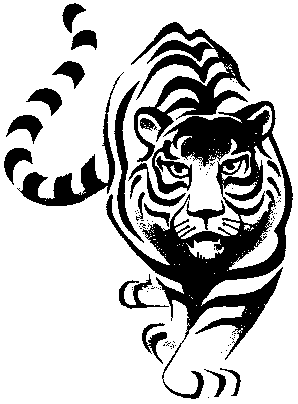 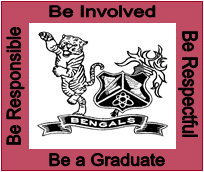 Pre-Algebra is an introductory course to Algebra I, which is a graduation requirement and a college entry requirement as well.  Pre-Algebra goes into the study of integers, simplifying expressions, order of operations, solving equations and inequalities, graphing linear equations and variables and substitutions.Bengal Expectations – Be Respectful; Students are expected to conduct themselves appropriately including the way they dress, act, and speak.  Every student has the right to learn, contribute and make mistakes.  Electronic devices (phones, music devices, etc.) will be put away during class. Electronic devices will be used for educational purposes when the teacher deems it appropriate.  Be Responsible; show up to class prepared and on time.  Bring necessary items everyday ie:  FULLY CHARGED Chromebook or laptop, pencil, paper, notebook, assignments, and calculator.  If you miss a day, get the notes/assignment from friend or teacher. Check TEAMs daily for lesson videos, chats, and assignments.	Be Involved; there will be much emphasis on student participation, both on the board and orally.  Students are required to do exercises and practices for each objective that is covered. Students are expected to be either on-line or in-class (on their respective days) each day of the week and will have a task, lesson or video to complete every day. Be a Graduate; Pre-Algebra is an Algebra preparatory class which will enable students to fulfill a graduation requirement (23 HPS credits, 3 Math credits) but will provide a foundation for them to be successful in Algebra I.  All students will need a scientific calculator.  Occasionally, we will take advantage of the some of the apps that are available and use Smart phones, iPads, and iPods.  No cellphones, iPods or iPads will be allowed during testing times.GradingGrade Scale:  100 – 90% = A, 89 – 80% = B, 79 – 70% = C, 69 – 60% = D, Below 59 % = F10% Practice (homework/classwork)30% Quizzes (and Projects)60% Summative Assessments Students may retake any summative assessments (chapter tests) for full credit ONE TIME.  Preparedness for the second, more rigorous, assessment will be at the teacher’s discretion and may include additional practice session(s) outside of class time. Re-takes must be taken outside of class and scheduled with the teacher and completed before the end of the semester. Re-take scores will replace the original test score. Math is not a class that you can do homework sporadically, it needs to be completed daily to ensure continued understanding.  Students have up until the day before the current chapter test to turn in late assignments.  Students have ONE WEEK to make up missing tests.  IT IS YOUR RESPONSIBILITY to make arrangements with Mrs. Lunnon or Mrs. Marks to make up tests and assignments.  Materials•	Notebooks: You will need a notebook for taking notes and one for assignments.  •	Calculator:  It is encouraged that you have a calculator for Pre-Algebra.  A scientific calculator that has a fraction key (TI-30 or higher) is sufficient and costs about $15.  Students may purchase a graphing calculator which will be used in Algebra I (TI-84 plus), but it is not necessary for Pre-Algebra. •	Paper/pencil:  Loose leaf paper for assignments.  We only accept assignments done in PENCIL, you get to redo assignments/tests done in pen.Extra Help Going into this unique year, our plan is to connect with you as much as possible. Microsoft TEAMs gives us a platform to video conference with you individually or in a small group. Pre-Algebra virtual class check-ins/chat sessions will be available every Wednesday from 8:55 am-9:36 am. Other check-ins/help sessions can be scheduled during the week from 2:37 pm - 3:10 pm by appointment. If neither of those times work, please email Mrs. Lunnon klunnon@helenaschools.org or Mrs. Marks mmarks@helenaschools.org for alternative times.